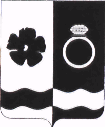 АДМИНИСТРАЦИЯ ПРИВОЛЖСКОГО МУНИЦИПАЛЬНОГО  РАЙОНАРАСПОРЯЖЕНИЕот 08.09.2021  №  419 - р   Об утверждении плана отдельных  мероприятий по противодействию коррупции в администрации Приволжского муниципального района на 2021 – 2024 годыВ соответствии с  Указом Президента Российской Федерации от 16.08.2021 № 478 «О Национальном плане противодействия коррупции на 2021 - 2024 годы», распоряжением  Губернатора Ивановской области от 10.09.2021 № 104-р «О внесении изменений в распоряжение Губернатора Ивановской области от 30.08.2013 № 143-р «Об утверждении плана отдельных мероприятий по противодействии коррупции в Ивановской области» в целях обеспечения осуществления мер по противодействию коррупции в администрации Приволжского муниципального районаУтвердить 	план 	отдельных 	мероприятий 	по противодействию коррупции в администрации   Приволжского муниципального района (далее - План) (приложение). Ответственным исполнителям мероприятий Плана: вести   мониторинг   исполнения   соответствующих   пунктов   Плана  в части,  их касающейся; по результатам мониторинга представлять в Отдел кадровой работы и общего обеспечения  информацию об исполнении Плана и о ходе реализации мер по противодействию коррупции в администрации Приволжского муниципального района в соответствии и с утвержденным Планом.  Отменить:  Распоряжение администрации Приволжского муниципального района от 11.09.2018 № 564-р «Об утверждении плана  отдельных мероприятий по противодействию коррупции в администрации  Приволжского муниципального района».Контроль за исполнением настоящего распоряжения возложить на заместителя главы администрации Приволжского муниципального района - руководителя аппарата администрации Сизову С.Е. Настоящее  распоряжение вступает в силу с момента подписания. Глава Приволжского  муниципального района                                                             И.В.Мельникова Приложение к распоряжению администрации Приволжскогомуниципального района от 08.09.2021 № 419-рПлан отдельных  мероприятий по противодействию коррупции в администрации Приволжского муниципального района на 2021 – 2024годы№п/п№п/пМероприятиеМероприятиеОтветственный исполнитель (координатор)ИсполнителиИсполнителиСрок исполненияСрок исполнения1. Развитие и совершенствование нормативной правовой базы1. Развитие и совершенствование нормативной правовой базы1. Развитие и совершенствование нормативной правовой базы1. Развитие и совершенствование нормативной правовой базы1. Развитие и совершенствование нормативной правовой базы1. Развитие и совершенствование нормативной правовой базы1. Развитие и совершенствование нормативной правовой базы1. Развитие и совершенствование нормативной правовой базы1. Развитие и совершенствование нормативной правовой базы1.1. 1.1. Проведение антикоррупционной экспертизы 	проектов нормативных правовых актов администрации Приволжского муниципального района Проведение антикоррупционной экспертизы 	проектов нормативных правовых актов администрации Приволжского муниципального района Начальник юридического отдела администрации Приволжского муниципального района Юридический отдел администрации Приволжского муниципального района Юридический отдел администрации Приволжского муниципального района Постоянно Постоянно 1.2. 1.2. Проведение антикоррупционной экспертизы проектов решений Совета Приволжского муниципального района  нормативного характера, разработчиками которых являются муниципальные служащие администрации Приволжского муниципального района Проведение антикоррупционной экспертизы проектов решений Совета Приволжского муниципального района  нормативного характера, разработчиками которых являются муниципальные служащие администрации Приволжского муниципального района Начальник юридического отдела администрации Приволжского муниципального района Юридический отдел администрации Приволжского муниципального района Юридический отдел администрации Приволжского муниципального района Постоянно  Постоянно  1.3. 1.3. Проведение независимой экспертизы проектов правовых актов администрации Приволжского муниципального района нормативного характера путём размещения их на официальном сайте Приволжского муниципального района  в сети «Интернет» Проведение независимой экспертизы проектов правовых актов администрации Приволжского муниципального района нормативного характера путём размещения их на официальном сайте Приволжского муниципального района  в сети «Интернет» Руководители структурных подразделений администрации Приволжского муниципального района Руководители структурных подразделений, наделенных правами юридического лицаРазработчики проектов правовых актовРазработчики проектов правовых актовНе менее десяти дней с момента размещения проекта постановления на официальном сайте Не менее десяти дней с момента размещения проекта постановления на официальном сайте 1.4. 1.4. Проведение независимой экспертизы проектов решений Совета Приволжского муниципального района нормативного характера путём размещения их на официальном сайте Приволжского муниципального района в сети «Интернет» Проведение независимой экспертизы проектов решений Совета Приволжского муниципального района нормативного характера путём размещения их на официальном сайте Приволжского муниципального района в сети «Интернет» Руководители структурных подразделений администрации Приволжского муниципального района Руководители структурных подразделений, наделенных правами юридического лица Разработчики проектов постановлений Разработчики проектов постановлений Не менее десяти дней с момента размещения проекта решения на официальном сайте Не менее десяти дней с момента размещения проекта решения на официальном сайте 1.5. 1.5. Антикоррупционная экспертиза 	действующих нормативных правовых актов  администрации Приволжского муниципального 	района  Антикоррупционная экспертиза 	действующих нормативных правовых актов  администрации Приволжского муниципального 	района  Начальник юридического отдела администрации Приволжского муниципального района Юридический отдел администрации Приволжского муниципального района Юридический отдел администрации Приволжского муниципального района 1 раз в квартал 1 раз в квартал 1.6.  1.6.  Мониторинг  проведения  	а) антикоррупционной экспертизы:-проектов правовых актов администрации Приволжского 	муниципального 	района  нормативного характера, -проектов 	Совета Приволжского муниципального 	района  нормативного 	характера, разработчиками  которых являются  муниципальные служащие  администрации Приволжского муниципального района, -действующих правовых актов администрации Приволжского муниципального 	района  нормативного характера; б) независимой экспертизы: - проектов правовых актов администрации Приволжского муниципального 	района  нормативного характера, - проектов решений Совета Приволжского муниципального района нормативного характера, разработчиками которых являются муниципальные служащие администрации Приволжского муниципального района Мониторинг  проведения  	а) антикоррупционной экспертизы:-проектов правовых актов администрации Приволжского 	муниципального 	района  нормативного характера, -проектов 	Совета Приволжского муниципального 	района  нормативного 	характера, разработчиками  которых являются  муниципальные служащие  администрации Приволжского муниципального района, -действующих правовых актов администрации Приволжского муниципального 	района  нормативного характера; б) независимой экспертизы: - проектов правовых актов администрации Приволжского муниципального 	района  нормативного характера, - проектов решений Совета Приволжского муниципального района нормативного характера, разработчиками которых являются муниципальные служащие администрации Приволжского муниципального района  Начальник юридического отдела администрации Приволжского муниципального района (а),  Начальник отдела кадровой работы и общего обеспечения администрации Приволжского муниципального района (б)  Юридический отдел администрации Приволжского муниципального района  Отдел кадровой работы и общего обеспечения администрации Приволжского муниципального района  Юридический отдел администрации Приволжского муниципального района  Отдел кадровой работы и общего обеспечения администрации Приволжского муниципального района Ежеквартально, до 5 числа месяца квартала, следующего 	за отчетным Ежеквартально, до 5 числа месяца квартала, следующего 	за отчетным 1.7. 1.7. Мониторинг законодательства Российской Федерации и Ивановской области в сфере противодействия коррупции и Мониторинг законодательства Российской Федерации и Ивановской области в сфере противодействия коррупции и Начальник юридического отдела администрации Юридический отдел администрации Приволжского Юридический отдел администрации Приволжского При изменении действующего законодательства При изменении действующего законодательства 1.8.1.8.Приведение правовых актов в соответствие с федеральными законами, законами Ивановской области и иными нормативными правовыми актами Российской Федерации и Ивановской области в сфере противодействия коррупции Приведение правовых актов в соответствие с федеральными законами, законами Ивановской области и иными нормативными правовыми актами Российской Федерации и Ивановской области в сфере противодействия коррупции Приволжского муниципального района Руководители структурных подразделений  администрации Приволжского муниципального района  Руководители структурных подразделений, наделенных правами юридического лица муниципального района Структурные подразделения администрации Приволжского муниципального района  Структурные подразделения, наделенных правами юридического лица муниципального района Структурные подразделения администрации Приволжского муниципального района  Структурные подразделения, наделенных правами юридического лица ПостоянноПостоянно2. Организация работы с кадрами по соблюдению антикоррупционного законодательства2. Организация работы с кадрами по соблюдению антикоррупционного законодательства2. Организация работы с кадрами по соблюдению антикоррупционного законодательства2. Организация работы с кадрами по соблюдению антикоррупционного законодательства2. Организация работы с кадрами по соблюдению антикоррупционного законодательства2. Организация работы с кадрами по соблюдению антикоррупционного законодательства2. Организация работы с кадрами по соблюдению антикоррупционного законодательства2. Организация работы с кадрами по соблюдению антикоррупционного законодательства2. Организация работы с кадрами по соблюдению антикоррупционного законодательства2.1. 2.1. Мониторинг количества и видов проверок по профилактике коррупционных и иных правонарушений, проведённых в администрации Приволжского муниципального района  Мониторинг количества и видов проверок по профилактике коррупционных и иных правонарушений, проведённых в администрации Приволжского муниципального района  Начальник кадровой работы и общего обеспечения администрации Приволжского муниципального района Руководители структурных подразделений, наделенных правами юридических лиц Отдел кадровой работы и общего обеспечения администрации Приволжского муниципального района Муниципальные служащие, ответственные за указанный участок деятельности в структурных подразделениях, наделенных правами юридического лицаОтдел кадровой работы и общего обеспечения администрации Приволжского муниципального района Муниципальные служащие, ответственные за указанный участок деятельности в структурных подразделениях, наделенных правами юридического лицаЕжеквартально, до 5 числа месяца квартала, следующего 	за отчетным Ежеквартально, до 5 числа месяца квартала, следующего 	за отчетным 2.2.  2.2.  Контроль за соблюдением муниципальными служащими администрации Приволжского муниципального района запретов, ограничений и требований, установленных в целях противодействия коррупцииКонтроль за соблюдением муниципальными служащими администрации Приволжского муниципального района запретов, ограничений и требований, установленных в целях противодействия коррупцииЗаместитель главы администрации Приволжского муниципального района-руководитель аппарата Руководители структурных подразделений, наделенных правами юридических лиц Отдел кадровой работы и общего обеспечения администрации Приволжского муниципального района Муниципальные служащие, ответственные за указанный участок деятельности  в структурных подразделениях, наделенных правами юридического лица  Отдел кадровой работы и общего обеспечения администрации Приволжского муниципального района Муниципальные служащие, ответственные за указанный участок деятельности  в структурных подразделениях, наделенных правами юридического лица  Постоянно Постоянно 2.3. 2.3. Мониторинг деятельности комиссии по соблюдению требований к служебному поведению муниципальных служащих и урегулированию конфликта интересов Мониторинг деятельности комиссии по соблюдению требований к служебному поведению муниципальных служащих и урегулированию конфликта интересов Начальник отдела кадровой работы и общего обеспечения администрации Приволжского муниципального района Отдел кадровой работы и общего обеспечения администрации Приволжского муниципального районаОтдел кадровой работы и общего обеспечения администрации Приволжского муниципального районаЕжеквартально, до 5 числа месяца квартала, 	следующего 	за отчетным  Ежеквартально, до 5 числа месяца квартала, 	следующего 	за отчетным  2.4. 2.4. Осуществление организационных, разъяснительных и иных мер по соблюдению муниципальными служащими администрации Приволжского муниципального района ограничений, запретов, ограничений и требований, установленных в целях противодействия коррупцииОсуществление организационных, разъяснительных и иных мер по соблюдению муниципальными служащими администрации Приволжского муниципального района ограничений, запретов, ограничений и требований, установленных в целях противодействия коррупцииЗаместитель главы администрации Приволжского муниципального района-руководитель аппарата Руководители структурных подразделений, наделенных правами юридических лиц Отдел кадровой работы и общего обеспечения администрации Приволжского муниципального района Муниципальные служащие, ответственные за указанный участок деятельности в структурных подразделениях, наделенных правами юридического лица Отдел кадровой работы и общего обеспечения администрации Приволжского муниципального района Муниципальные служащие, ответственные за указанный участок деятельности в структурных подразделениях, наделенных правами юридического лица Постоянно  Постоянно  2.5. Организация доведения до муниципальных служащих администрации Приволжского муниципального района  положений законодательства Российской Федерации о противодействии коррупцииОрганизация доведения до муниципальных служащих администрации Приволжского муниципального района  положений законодательства Российской Федерации о противодействии коррупцииЗаместитель главы администрации Приволжского муниципального района-руководитель аппарата Руководители структурных подразделений, наделенных правами юридических лиц Заместитель главы администрации Приволжского муниципального района-руководитель аппарата Руководители структурных подразделений, наделенных правами юридических лиц Заместитель главы администрации Приволжского муниципального района-руководитель аппарата Руководители структурных подразделений, наделенных правами юридических лиц Отдел кадровой работы и общего обеспечения администрации Приволжского муниципального района Муниципальные служащие, ответственные за указанный участок деятельности в структурных подразделениях, наделенных правами юридического лица Отдел кадровой работы и общего обеспечения администрации Приволжского муниципального района Муниципальные служащие, ответственные за указанный участок деятельности в структурных подразделениях, наделенных правами юридического лица Постоянно  2.6.Мониторинг исполнения установленного порядка сообщения о получении подаркаМониторинг исполнения установленного порядка сообщения о получении подаркаНачальник отдела кадровой работы и общего обеспечения администрации Приволжского муниципального района  Руководители структурных подразделений, наделенных правами юридического лица Начальник отдела кадровой работы и общего обеспечения администрации Приволжского муниципального района  Руководители структурных подразделений, наделенных правами юридического лица Начальник отдела кадровой работы и общего обеспечения администрации Приволжского муниципального района  Руководители структурных подразделений, наделенных правами юридического лица Отдел кадровой работы и общего обеспечения  администрации Приволжского муниципального района Муниципальные служащие, ответственные за указанный участок деятельности в структурных подразделениях, наделенных правами юридического лица  Отдел кадровой работы и общего обеспечения  администрации Приволжского муниципального района Муниципальные служащие, ответственные за указанный участок деятельности в структурных подразделениях, наделенных правами юридического лица  Ежеквартально, до 5 числа первого месяца квартала, следующего за отчетным  2.7.  Мониторинг рассмотрения уведомлений представителя нанимателя (работодателя) о фактах обращений в целях склонения муниципальных служащих администрации Приволжского муниципального района к совершению коррупционных правонарушенийМониторинг рассмотрения уведомлений представителя нанимателя (работодателя) о фактах обращений в целях склонения муниципальных служащих администрации Приволжского муниципального района к совершению коррупционных правонарушенийНачальник отдела кадровой работы и общего обеспечения администрации Приволжского муниципального района  Руководители структурных подразделений, наделенных правами юридического лица Начальник отдела кадровой работы и общего обеспечения администрации Приволжского муниципального района  Руководители структурных подразделений, наделенных правами юридического лица Начальник отдела кадровой работы и общего обеспечения администрации Приволжского муниципального района  Руководители структурных подразделений, наделенных правами юридического лица Отдел кадровой работы и общего обеспечения  администрации Приволжского муниципального района Муниципальные служащие, ответственные за указанный участок деятельности в структурных подразделениях, наделенных правами юридического лица  Отдел кадровой работы и общего обеспечения  администрации Приволжского муниципального района Муниципальные служащие, ответственные за указанный участок деятельности в структурных подразделениях, наделенных правами юридического лица  Ежеквартально, до 5 числа первого месяца квартала, следующего за отчетным  2.8. Мониторинг рассмотрения уведомлений муниципальными служащими администрации Приволжского муниципального района  представителя нанимателя (работодателя) об иной оплачиваемой работеМониторинг рассмотрения уведомлений муниципальными служащими администрации Приволжского муниципального района  представителя нанимателя (работодателя) об иной оплачиваемой работеНачальник отдела муниципальной службы и кадровой политики администрации Приволжского муниципального района  Руководители структурных Начальник отдела муниципальной службы и кадровой политики администрации Приволжского муниципального района  Руководители структурных Начальник отдела муниципальной службы и кадровой политики администрации Приволжского муниципального района  Руководители структурных Отдел кадровой работы и общего обеспечения  администрации Приволжского муниципального района Муниципальные служащие, ответственные за Отдел кадровой работы и общего обеспечения  администрации Приволжского муниципального района Муниципальные служащие, ответственные за Ежеквартально  подразделений, наделенных правами юридического лица указанный участок деятельности в структурных подразделениях, наделенных правами юридического лица  2.9.Анализ должностных регламентов муниципальных служащих на предмет наличия в них положений, способствующих коррупционным проявлениямНачальник отдела кадровой работы и общего обеспечения администрации Приволжского муниципального района   Руководители структурных подразделений, наделенных правами юридического лица Отдел кадровой работы и общего обеспечения  администрации Приволжского муниципального района Муниципальные служащие, ответственные за указанный участок деятельности в структурных подразделениях, наделенных правами юридического лица  Постоянно2.10. Организация мероприятий по профессиональному развитию в области противодействия коррупции для муниципальных служащих, работников, в должностные обязанности которых входит участие в противодействии коррупции, в том числе их обучение по дополнительным профессиональным программам в области противодействия коррупцииЗаместитель главы администрации Приволжского муниципального района 	– руководитель аппарата Руководители структурных подразделений, наделенных правами юридического лица Отдел кадровой работы и общего обеспечения  администрации Приволжского муниципального района Муниципальные служащие, ответственные за указанный участок деятельности в структурных подразделениях, наделенных правами юридического лица  Ежегодно2.11. Организация мероприятий по профессиональному развитию в области противодействия коррупции для лиц, впервые поступивших на муниципальную службу или на работу и замещающих должности, связанные с соблюдением антикор-рупционных стандартовЗаместитель главы администрации Приволжского муниципального района – руководитель аппарата Руководители структурных подразделений, наделенных правами юридического лица Отдел кадровой работы и общего обеспечения  администрации Приволжского муниципального района Муниципальные служащие, ответственные за указанный участок деятельности в структурных подразделениях, наделенных правами юридического лица  Ежегодно2.12.Организация мероприятий по профессиональному развитию в области противодействия коррупции для муниципальных служащих, работников, в должностные обязанности которых входит участие в проведении закупок товаров, работ, услуг для обеспечения муниципальных нужд, в том числе их обучение по дополнительным профессиональным программам в области противодействия коррупцииЗаместитель главы администрации Приволжского муниципального района – руководитель аппарата Руководители структурных подразделений, наделенных правами юридического лица Отдел кадровой работы и общего обеспечения  администрации Приволжского муниципального района Муниципальные служащие, ответственные за указанный участок деятельности в структурных подразделениях, наделенных правами юридического лица  Ежегодно2.13.Обобщение и анализ информации об исполнении Плана отдельных мероприятий по противодействию коррупции в Ивановской области (далее - План) и о ходе реализации мер по противодействию коррупции в исполнительных органах и ОМСУ в части, их касающейся, по формам согласно приложениям 2 и 5 к распоряжению Губернатора Ивановской области от 10.09.2021 №143-р.Начальник отдела кадровой работы и общего обеспечения администрации Приволжского муниципального района  Руководители структурных подразделений, наделенных правами юридического лица Отдел кадровой работы и общего обеспечения  администрации Приволжского муниципального района Муниципальные служащие, ответственные за указанный участок деятельности в структурных подразделениях, наделенных правами юридического лица  Ежеквартально3.Обеспечение открытости и доступности в деятельности ОМСУ3.Обеспечение открытости и доступности в деятельности ОМСУ3.Обеспечение открытости и доступности в деятельности ОМСУ3.Обеспечение открытости и доступности в деятельности ОМСУ3.Обеспечение открытости и доступности в деятельности ОМСУ3.1.Мониторинг обращений граждан и организаций в администрацию Приволжского муниципального района по фактам коррупции и принятых по таким обращениям мер реагированияНачальник отдела кадровой работы и общего обеспечения администрации Приволжского муниципального района   Руководители структурных подразделений, наделенных правами юридического лица Отдел кадровой работы и общего обеспечения  администрации Приволжского муниципального района Муниципальные служащие, ответственные за указанный участок деятельности в структурных подразделениях, наделенных правами юридического лица   Ежеквартально3.2.Обеспечение функционирования различных каналов получения информации (горячая линия, телефон доверия, электронная приемная), по которым граждане могут конфиденциально, не опасаясь преследования, сообщать о возможных коррупционных правонарушенияхГлава Приволжского муниципального районаЗаместитель главы администрации Приволжского муниципального района – руководитель аппарата Директор МКУ «МФЦ. Управление делами»Ежеквартально3.3.Анализ информации, опубликованной (распространенной) в СМИ, на предмет наличия сведений о фактах коррупцииЗаместитель главы администрации Приволжского муниципального района – руководитель аппарата Руководители структурных подразделений, наделенных правами юридического лица Отдел кадровой работы и общего обеспечения  администрации Приволжского муниципального района Муниципальные служащие, ответственные за указанный участок деятельности в структурных подразделениях, наделенных правами юридического лица постоянно4.Проведение антикоррупционных мероприятий по отдельным направлениям деятельности органов  ОМСУ4.Проведение антикоррупционных мероприятий по отдельным направлениям деятельности органов  ОМСУ4.Проведение антикоррупционных мероприятий по отдельным направлениям деятельности органов  ОМСУ4.Проведение антикоррупционных мероприятий по отдельным направлениям деятельности органов  ОМСУ4.Проведение антикоррупционных мероприятий по отдельным направлениям деятельности органов  ОМСУ4.1.Реализация мероприятий по противодействию коррупции при осуществлении закупок товаров, работ, услуг для обеспечения муниципальных нужд в администрации Приволжского муниципального района (с учетом сельских поселений) Приволжского муниципального районаЗаместитель главы администрации Приволжского муниципального района – руководитель аппарата Начальник отдела кадровой работы и общего обеспечения администрации Приволжского муниципального района  Отдел кадровой работы и общего обеспечения  администрации Приволжского муниципального района Муниципальные служащие, ответственные за указанный участок деятельности в сельских поселениях Приволжского муниципального районаОтчет об исполнении - 1 раз в полугодие: до 1 августа и до 1 февраля4.2.Мониторинг деятельности по профилактике коррупционных правонарушений в подведомственных администрации Приволжского муниципального района, муниципальных предприятиях и учреждениях, а также соблюдения в них законодательства Российской Федерации о противодействии коррупцииЗаместитель главы администрации Приволжского муниципального района-руководитель аппаратаЗаместитель главы администрации Приволжского муниципального района – руководитель аппаратаНачальник отдела кадровой работы и общего обеспеченияПо отдельному плану-графику, утверждаемому решением комиссии по координации работы по противодействию коррупции в Ивановской области4.3.Организация применения и реализации мер по предупреждению коррупции в подведомственных учреждениях и предприятиях администрации Приволжского муниципального района, в соответствии с требованиями статьи 13.3 Федерального закона «О противодействии коррупции»Заместитель главы администрации Приволжского муниципального района-руководитель аппаратаЗаместитель главы администрации Приволжского муниципального района – руководитель аппаратаНачальник отдела кадровой работы и общего обеспеченияПостоянно4.4.Мониторинг взаимодействия  администрации Приволжского муниципального района с институтами гражданского обществаЗаместитель главы администрации Приволжского муниципального района-руководитель аппаратаЗаместитель главы администрации Приволжского муниципального района – руководитель аппаратаНачальник отдела кадровой работы и общего обеспеченияПостоянно4.5.Мониторинг взаимодействия администрации Приволжского муниципального района со средствами массовой информацииЗаместитель главы администрации Приволжского муниципального района-руководитель аппаратаЗаместитель главы администрации Приволжского муниципального района – руководитель аппаратаГлавный специалист отдела кадровой работы и общего обеспеченияВ соответствии со сроками, установленными в абзаце четвертом пункта 2 настоящего распоряжения5.Организационные мероприятия, направленные на реализацию создания в обществеатмосферы нетерпимости к коррупционным проявлениям, в том числе на повышение эффективности антикоррупционного просвещения5.Организационные мероприятия, направленные на реализацию создания в обществеатмосферы нетерпимости к коррупционным проявлениям, в том числе на повышение эффективности антикоррупционного просвещения5.Организационные мероприятия, направленные на реализацию создания в обществеатмосферы нетерпимости к коррупционным проявлениям, в том числе на повышение эффективности антикоррупционного просвещения5.Организационные мероприятия, направленные на реализацию создания в обществеатмосферы нетерпимости к коррупционным проявлениям, в том числе на повышение эффективности антикоррупционного просвещения5.Организационные мероприятия, направленные на реализацию создания в обществеатмосферы нетерпимости к коррупционным проявлениям, в том числе на повышение эффективности антикоррупционного просвещения5.1.Проведение в образовательных организациях просветительских и воспитательных мероприятий, направленных на создание в обществе атмосферы нетерпимости к коррупционным проявлениямЗаместитель главы администрации Приволжского муниципального района по социальным вопросамНачальник МКУ Отдел образования администрации Приволжского муниципального районаПо отдельному графику